2023年度“深照奖”设计奖申报书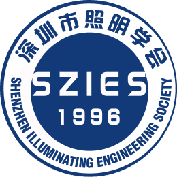 项目名称：                         申报单位：                         联 系 人：                         联系电话：                         申报日期：                         （盖章）深圳市照明学会制二〇二三年七月填写说明申报条件（有下列情况之一者，不接受申报）：不满足建筑市场相关管理规定的项目；同一技术内容的项目，同时申报相关的奖项；不符合本届申报范围和条件的项目；“评选申报书”内容不完整或不按要求填报的项目；未得到业主单位认可的项目；有争议及申报主体不明确的项目；联合申报单位最多不超过6家。需提供的其他相关材料：（1）效果图和实景图分别提供10张以上，分辨率300dpi以上，并且未做过补光等任何修版与处理的JPEG、PNG、PSD格式。（所提供的实景照片应包括全景照片，能反映项目特色的局部照片等）（2）主要场所照明灯具布图 ；（3）照明供电系统图（注明相关供电负荷参数）、照明控制原理及系统图（如有请提供）；（4）主要场所、区域内的照度及亮度分布图；（5）灯具选型、数量、用途表；（6）工程合同扫描件（要求清晰可辨认）；（7）项目设计单位的相关资质（包括联合申报单位）；（8）提供主设计师的职称证书扫描件；（9）项目竣工验收证明（需有业主红章）；（10）业主意见证明；（11）其他证明。申报书及其他相关材料只需提供电子版，要求所有电子材料清晰可见，并与原件相符合。如有发现涉嫌违规作假行为，将取消申报资格并后果自负。项目基本情况二、项目简介三、项目详细说明资料四、本项目曾获奖励情况五、主要完成人情况表（纸面不敷，可另增页）六、主要设计单位情况表     七、业主单位意见八、审批表设计项目名称设计项目名称项目地址项目地址申报类型（在所选项目后划√）申报类型（在所选项目后划√）灯光小品楼宇亮化楼宇亮化绿化/园林照明绿化/园林照明项目规模（万元）项目规模（万元）            万元            万元            万元            万元            万元            万元            万元            万元申报单位 （盖章）申报单位 （盖章）名  称申报单位 （盖章）申报单位 （盖章）通讯地址邮箱申报单位 （盖章）申报单位 （盖章）联系人电话申报单位 （盖章）申报单位 （盖章）资质等级证书号设
计
人
员主设计人姓  名专业职  称设
计
人
员参加设计
人员姓  名专业职  称设
计
人
员参加设计
人员姓  名专业职  称设
计
人
员参加设计
人员姓  名专业职  称施工单位施工单位名  称施工单位施工单位通讯地址邮  箱施工单位施工单位资质等级证书号施工单位施工单位联系人电  话业主单位业主单位名  称业主单位业主单位通讯地址邮  箱业主单位业主单位联系人电  话（不超过800个汉字）1、详细的照明技术指标（包括光源、灯具、功率、数量、用电量及照明效果）：（纸面不敷，可另增页）2、照明设计理念、方法等的创新点：                                                      （不超过400个汉字）3、照明设计中节能措施：                                                        （不超过400个汉字）4、设计中使用了哪些新技术、新材料、新设备、新工艺：（不超过800个汉字）5、照明设计中使用了哪些环保安全措施：（不超过400个汉字）获奖时间奖项名称奖励等级授奖部门（单位）本表所填奖励是指：国家、省、市政府部门的奖励；高校、科研院所、相关组织设立的奖项；企业设立的奖项。本表所填奖励是指：国家、省、市政府部门的奖励；高校、科研院所、相关组织设立的奖项；企业设立的奖项。本表所填奖励是指：国家、省、市政府部门的奖励；高校、科研院所、相关组织设立的奖项；企业设立的奖项。本表所填奖励是指：国家、省、市政府部门的奖励；高校、科研院所、相关组织设立的奖项；企业设立的奖项。第   完成人第   完成人姓名性别民族民族出生日期出生日期联系电话联系电话工作单位工作单位通讯地址及邮政编码通讯地址及邮政编码电子邮箱电子邮箱文化程度文化程度专业职务、职称职务、职称参加本项目的起止时间参加本项目的起止时间从               至从               至从               至从               至从               至从               至从               至从               至从               至从               至从               至个人业绩本人签名：                                                            年   月   日本人签名：                                                            年   月   日本人签名：                                                            年   月   日本人签名：                                                            年   月   日本人签名：                                                            年   月   日本人签名：                                                            年   月   日本人签名：                                                            年   月   日本人签名：                                                            年   月   日本人签名：                                                            年   月   日本人签名：                                                            年   月   日本人签名：                                                            年   月   日本人签名：                                                            年   月   日单位名称单位名称111单位名称单位名称222单位性质单位性质111单位性质单位性质222联系人联系人联系电话传真传真电子邮箱通讯地址及邮政编码通讯地址及邮政编码单位业绩                                       单位盖章                                       年     月     日                                       单位盖章                                       年     月     日                                       单位盖章                                       年     月     日                                       单位盖章                                       年     月     日                                          业主单位公章                                         年    月     日申报单位意见（若联合申报项目，需申报单位全部盖章）签章                                                    年   月   日 初审意见                        签章                                                    年   月   日评委会复审意见                        签章  年   月   日评委会终审意见                        签章年   月   日